Blackboard Ally How-to: Table HeadersThis document shows how to use BB Ally to identify documents with missing table headers and how to rectify this issue.The top row of a table usually indicates the content of the columns. When the header row is tagged in the software, a screen reader will read both the table cell and the header associated with it, helping them understand the context and meaning of the cell’s content. This document uses examples of Word documents, but the process may differ for other document formats.Opening BB AllyAll uploaded documents are given a rating by BB Ally, according to the following scale: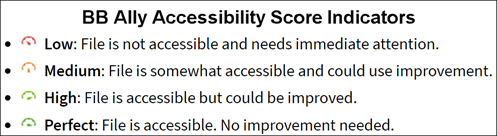 Click on the indicator icon to open BB Ally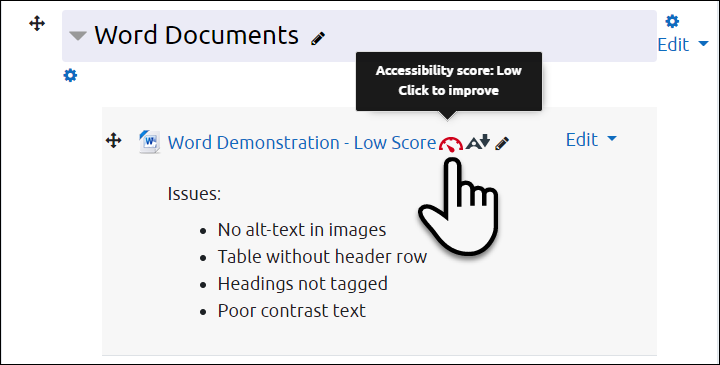 Selecting Issues to CorrectWhen you open BB Ally, the original document is shown on the left and the most prominent issue is shown on the right. Click on All issues (1) to see everything flagged in the document.Click on the individual issues for specific details and instructions (2)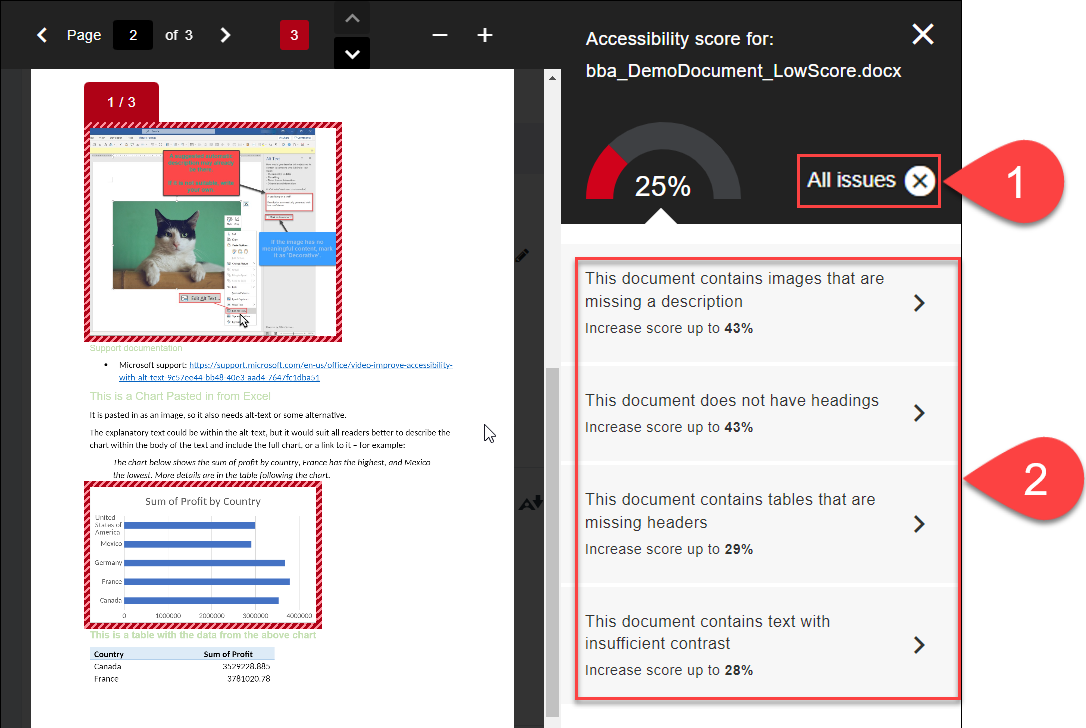 Adding Table HeadersImages needing Alt-text are highlighted on the left (1)If you have a document with updated table headers, you can replace the existing one by uploading the new document directly (2), orFollow the instructions by clicking on How to set table headers (3)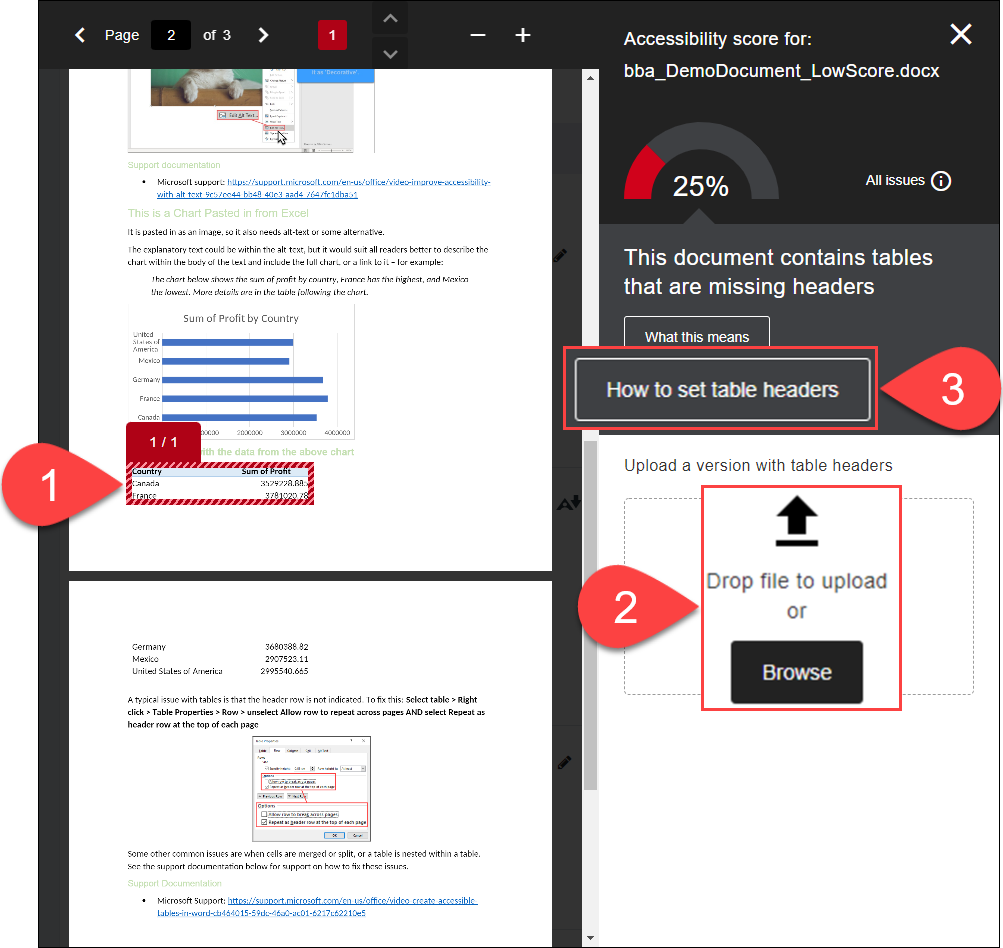 Choosing the Right Instructions in BB AllyIn Step 1, choose the right instructions based on the software you are using – probably Microsoft Office (1) – the instructions for Office 2016 usually also apply to Office 365In Step 2, you can Print instructions if you like (2)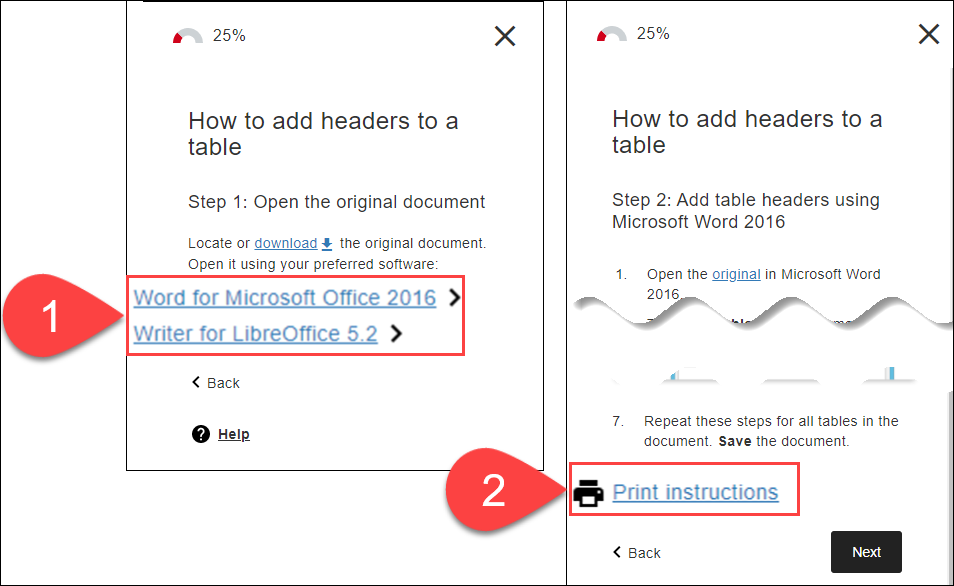 Further ResourcesMicrosoft Support - GeneralImprove accessibility with the Accessibility CheckerMake your Word documents accessible to people with disabilitiesMake your PowerPoint presentations accessible to people with disabilitiesMicrosoft Support – Table Headers Create accessible tables in Word (Video)Turn Excel table headers on or offPowerPoint: Use table headersBlackboard Ally Quick StartTEL@CoSS: Blackboard AllyUniversity of Glasgow: Accessible Moodle CoursesAccessibility- What is it and How can I Create Accessible Content?This Moodle guide was created by TEL@CoSS and is licensed under a Creative Commons Attribution-NonCommercial-ShareAlike 4.0 International License.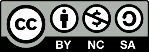 